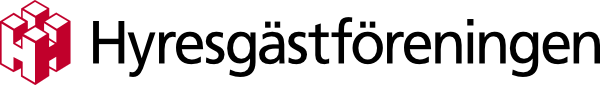 Pressinbjudan 2018-08-10Lyckat bokcafé på Stora NoliaDen 8 augusti arrangerade Hyresgästföreningen ett bokcafé i sin monter på Noliamässan i Piteå. Temat var ”allmännyttan, det viktiga verktyget” och deltog gjorde bland andra Karl Petersen, före detta kommunalråd i Luleå som idag driver bokförlaget Ordfirman. Samtalet handlade till stora delar om allmännyttans tillkomst, bakgrund och hur det blivit idag.

-Det finns idag ett stort behov av bra bostäder för alla dem som inte har råd att köpa sitt boende. Nu, mer än någonsin, behöver vi en stark allmännytta, sade Karl Peterson.

Bokcaféet tog sin utgångspunkt i Karls bok ”Malmudden - Folkhemmet i Luleå och när Sverige bestämde sig för att alla skulle ha rätt till ett bra hem - vad hände sedan?”.

- Historiskt har allmännyttan spelat en stor roll i bygget av folkhemmet, sade Karl Petersen och höjde ett varningens finger gällande marknadshyror och den sociala bostadssegregation, så kallad social housing, som dessa skulle medföra.Läs mer om boken och Karl Petersen på Ordfirmans hemsida.

Bilaga:Foto på Karl Peterson och Kerstin Granberg Lundgren, ordförande Hyresgästföreningen södra Västerbotten. Fotograf: Hyresgästföreningen, får användas fritt.För mer information:
Karl Petersen, vd Ordfirman, 070-605 13 19Anders Rubensson, pressansvarig, 070-602 51 58 